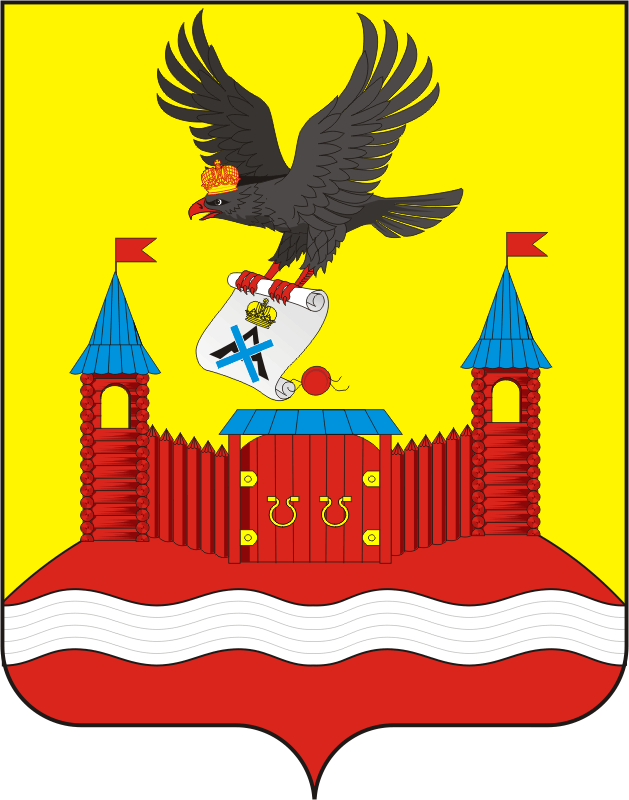                 АДМИНИСТРАЦИЯ                                                                              МУНИЦИПАЛЬНОГО ОБРАЗОВАНИЯ                                      Новочеркасский сельсовет                                                                                              Саракташского района                 Оренбургской области                                                             462124, с.Новочеркасск  ул.Центральная, 2             Тел: (35333) 2-54-16, 2-54-34                   Факс: (35333) 2-54-69                  e-mail: snf_56@mail.ru                    ПОСТАНОВЛЕНИЕ                от 15.07.2017 г. № 45-п                       с.НовочеркасскОб утверждении административного регламента осуществления муниципального контроля за обеспечением сохранности автомобильных дорог местного значения в границах муниципального образования Новочеркасский сельсовет Саракташского района Оренбургской областиВ соответствии с Федеральными законами от 06 октября 2003 года                 № 131-ФЗ «Об общих принципах организации местного самоуправления в Российской Федерации», от 08.11.2007 № 257-ФЗ «Об автомобильных дорогах и о дорожной деятельности в Российской Федерации и о внесении изменений в отдельные законодательные акты Российской Федерации», от 10.12.1995 № 196-ФЗ «О безопасности дорожного движения», от 26 декабря 2008 года № 294-ФЗ «О защите прав юридических лиц и индивидуальных предпринимателей при осуществлении государственного контроля (надзора) и муниципального контроля»,  руководствуясь Уставом муниципального образования Новочеркасский сельсовет Саракташского района Оренбургской области, администрация муниципального образования Новочеркасский сельсовет Саракташского района Оренбургской областиПОСТАНОВЛЯЕТ:1. Утвердить административный регламент осуществления муниципального контроля за обеспечением сохранности автомобильных дорог местного значения в границах муниципального образования Новочеркасский сельсовет Саракташского района Оренбургской области (прилагается).2. Настоящее  постановление вступает в силу после его официального опубликования путем размещения на официальном сайте администрации МО Новочеркасский сельсовет Саракташского района Оренбургской области (сельсовет.рф).3. Контроль за исполнением настоящего постановления  оставляю за собой.Глава  МО Новочеркасский сельсовет                                  Суюндукова Н.Ф.                       